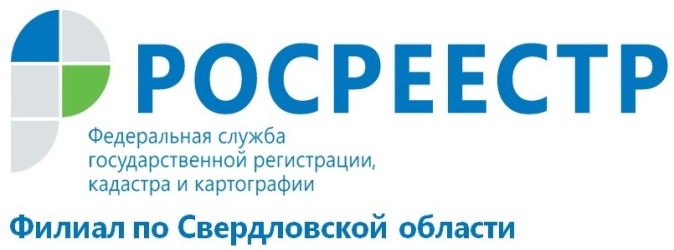 07.04.2017                                                                                          пресс-релизПерепланировка по всем правилам. Алгоритм действий. Большинство многоэтажных домов, построенных во второй половине ХХ века, мало соответствуют современным реалиям, возможностям и желаниям хозяев. В те времена в строительстве использовались типовые проекты, рассчитанные на минимальные требования к жилому пространству. Сегодня такие квартиры не очень удобны и комфортны, поэтому многие задумываются о том, как сделать перепланировку квартиры. Всем желающим, кто хоть раз задумался о перепланировке своей квартиры, необходимо знать, что перепланировку нужно делать по определенным правилам. Кадастровая палата по Свердловской области сообщает о порядке                         проведения перепланировки жилого помещения и поэтапного                             оформления документов для осуществления данной процедуры. 

Перепланировка жилого помещения предусматривает изменение его                                 конфигурации, и проводится по согласованию с администрацией города                                                       или поселения, в которых расположен объект перепланировки. 

Согласование потребуется при демонтаже или возведении межкомнатных перегородок, пробивке проемов и арок в несущих стенах или изменение их расположения, изменении площади ванной комнаты или ее объединение с санузлом, монтаж, демонтаж или перенос сантехнических узлов и оборудования, пристройка дополнительных помещений, создание балкона или лоджии,                       либо их трансформация в жилую площадь квартиры. 
Не забывайте, что стены могут не только иметь функцию перегородки, но и быть несущими. Поэтому отнеситесь к сносу профессионально. Работа должна производиться специалистами при помощи соответствующих инструментов и аппаратуры.
Для проведения перепланировки жилого помещения собственнику необходимо предоставить в орган, согласовывающий перепланировку или переустройство жилого помещения: заявление о переустройстве и (или) перепланировке, правоустанавливающие документы и проект перепланировки. 

Далее, орган, осуществляющий согласование, выдает заявителю документ, подтверждающий принятие решения о согласовании или об отказе                                     в согласовании перепланировки. Такой документ является основанием                         для проведения перепланировки жилого помещения. 

Завершение перепланировки жилого помещения подтверждается актом приемочной комиссии. Владелец квартиры с актом обращается к                       кадастровому инженеру. На основании акта оформляется технический                             план помещения. Технический план помещения оформляется, в                                          том числе, на электронном носителе – на диске. Далее акт и  новый                          технический план кадастровый инженер может предоставить в                               электронном виде или отнести документы в офис МФЦ.  

Если перепланировка помещений невозможна без присоединения к ним части общего имущества в многоквартирном доме — на нее, должно быть получено согласие всех собственников помещений в многоквартирном доме.Филиал ФГБУ «ФКП Росреестра» по Свердловской области